АДМИНИСТРАЦИЯ МОГОЧИНСКОГО СЕЛЬСКОГО ПОСЕЛЕНИЯМОЛЧАНОВСКИЙ РАЙОН, ТОМСКАЯ ОБЛАСТЬПОСТАНОВЛЕНИЕ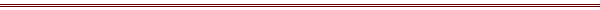 от  21     07      .								№ 74с.МогочиноО специально оборудованных местах для размещения печатных агитационных материалов ПОСТАНОВЛЯЮ:Определить места для размещения агитационных материалов на территории Могочинского сельского поселения по выборам  13.09.2015 г.  доска объявлений в здании магазина  ЧП Капинос Т.Е.. с. Могочино ул. Калинина, 35доска объявлений в здании аптеки с. Могочино, ул. Октябрьская, 8доска объявлений в здании АТС с. Могочино, ул. Советская, 12доска объявлений в здании магазина  ЧП Капинос Т.Е. с. Могочино ул. Колхозная, 8доска объявлений на здании Почты России  с. Игреково, ул. Заводская, 26-2доска объявлений на здании Дом творчества и  досуга  с. Сулзат, Ленина,  152. Контроль за исполнением настоящего постановления возложить на Заместителя Главы Могочинского сельского поселения Глава Могочинского сельского поселения                                                             А.В. Детлукова 